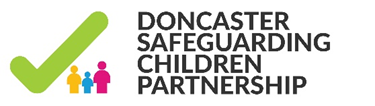 Doncaster Safeguarding Children PartnershipNeglect Strategic Partnership Sub GroupTerms of ReferenceRole and PurposeTo deliver the outcomes and priorities in relation to child neglect set out in the Neglect Strategy and against the ‘Stay Safe’ Theme in the Children and Young People’s PlanTo discharge any statutory duties required by the groupChampion the voice of children and young people in relation to neglectResponsibilitiesDevelop an annual Delivery Plan linked to the DSCP Plan (item 5) to deliver the work and activity around neglect. Identify and direct the work of the Neglect Delivery Plan, and members to provide updates to the subgroup meetings, once established. Provide quarterly reports to  the Doncaster Safeguarding Children Partnership and an annual impact report to the Children and Families Executive Board to demonstrate progress. Provide quarterly reports to  the Children and Families’ Performance Group ‘Stay Safe’ Theme on a quarterly basis to account for delivery of programmes, performance and sub-structure arrangements. Ensure the voices of children and young people are represented in both strategic planning and service delivery. To link in with Young Advisors on key specific pieces of work and activity. Promote success, stimulate innovation and engage with evidence around best practice and what worksActively engage with other strategic groups across the Team Doncaster Strategic Partnership as requiredTo identify lessons to be learnt from Child Safeguarding Practice Reviews, audit activity and other activity across all agencies; to  disseminate learning; and to ensure clear action plans are in place to embed learning in practice.  Subgroup to be a platform for partners to bring their organisation’s lessons learned activity and reports, specific to neglect, for consideration and wider learningProvide assurance that risks to children living with neglect are prevented and reduced. To champion prevention and reduction of neglect in Doncaster. To review and consider the Internal (DCST) Subgroup’s work and developments around embedding the Strategy and developing front line practiceStrategic Priorities for the Neglect Strategic Partnership GroupPractitioners understand and are able to respond to the early signs of neglectReduce the incidence and impact of childhood neglect in DoncasterEnsure identification and effective intervention to prevent children suffering or continuing to suffer significant harm from neglect. MembershipMembership of the group will be multi-agency across the partnership and comprise of the members as listed below. If members are unable to attend a meeting, it is expected that they will send a representative from their organisation to attend on their behalf. Membership of the group can be extended to representatives from other agencies with the group and Chair’s approvals. The quorum of the group will be five members excluding the Chair. Other professionals to be co-opted as required.Meetings	Meetings will take place bi-monthly, with dates agreed by the chair and circulated by the Business Support Unit. Meetings will last 2 hours and take place either at Mary Woollett Centre or virtually. DSCP business support to send out the invitations and distribute the papersGovernanceSub Group will provide an overview report to DCSP, which will include an update from the Internal Subgroup to enable line of sight and development. The Neglect Strategic Partnership Sub-group is a sub-group of the Doncaster Safeguarding Children Partnership, reporting directly to the DSCP and also  reports to the Children and Families Executive BoardThe sub group will regularly report to the Safeguarding Partnership and Children and Families’ Executive Board performance and evaluation group on achievement of priorities, partnership learning and challenges.  The sub group will provide assurance in respect of its progress against its delivery plan to the Doncaster Safeguarding Children’s Partnership.The sub group will seek assurances with other areas of the Team Doncaster Partnership, which are delivering against priorities in the Children and Young People’s Plan that links to the delivery plan of the sub group.Role of ChairTo lead the sub group and to set priorities and the delivery outcomes in the delivery planTo secure active involvement from all agencies and that actions take place outside of the meeting.Be a Champion for young people, and take opportunities to actively engage children young people and families where appropriateTo ensure a review of the Terms of Reference  takes place annually.Role of MembersTo attend and actively engage in meetingsTo read and understand subgroup papers prior to the meetingParticipate in decision making in regards to neglectTo keep abreast of policy developments in relation to the sub group priorities and feed them in proactivelyTake responsibility for a specified area of delivery if required and drive improvements.Represent and feed in the views of your representing organisation.Communicate any issues or messages back to respective organisations effectively.Be champions for children and young peopleTo challenge and support members of the group.Members are asked to collect data and report where appropriate on the use of the toolkit, and early screening tool where Neglect is a factor. Periodically members will be asked to audit activity within their own agencies and to provide qualitative assurance reports.Key Performance IndicatorsIt is the role of the Neglect sub group to develop clearly defined key performance indicators and to identify, monitor, analyse and evaluate these to demonstrate the prevalence of Neglect in Doncaster and the effectiveness of strategies implemented to manage it.  Agreed 8/12/22To be reviewed annuallyAppendix 1Doncaster Safeguarding Children PartnershipNeglect Champions Sub Group – Internal DCST Terms of ReferenceRole and PurposeTo develop, implement and monitor a clear plan to improve practice within DCST in safeguarding children from neglectTo raise awareness, review practice and consider any issues, concerns or barriers and work together to find solutions To develop practice which understands, recognises and is able to distinguish the impact of Neglect on children and young people To ensure practice is at a high standard when working with neglect Develop, support and embed the Neglect Strategy To deliver the outcomes and priorities in relation to child neglect set out in the Neglect Strategy and against the ‘Stay Safe’ Theme in the Children and Young People’s PlanTo discharge any statutory duties required by the groupChampion the voice of children and young people in relation to neglectResponsibilitiesTo improve practice within DCST in safeguarding children from neglect Develop knowledge, skills and understanding is the assessment of Neglect Develop knowledge, skills and understand in the use of the GCP2Develop as champions in Neglect to support team members to really understand the impact of neglect on children To develop strategies, tools and a consistent way of working to ensure children and young people who are suffering Neglect have robust plans, have progressive plans and no drift or delay is occurring To work together to dip sample, audit, to enable internal policy, process to be fully adhered to and understood To report learning, area for improvement, good practice in to the Partnership Sub Group. Feed into quarterly reports to the Doncaster Safeguarding Children Partnership and an annual impact report to the Children and Families Executive Board to demonstrate progress. Ensure the voices of children and young people are. To link in with Young Advisors on key specific pieces of work and activity. Promote success, stimulate innovation and engage with evidence around best practice and what worksTo champion prevention and reduction of neglect in Doncaster. Priorities for the Neglect Subgroup Internal (DCST)Improve overall practice in terms of working with neglect Practitioners understand and are able to respond to the early signs of neglectReduce the incidence and impact of childhood neglect in DoncasterEnsure identification and effective intervention to prevent children suffering or continuing to suffer significant harm from neglect. Develops others understanding, knowledge and skills to be able to address concerns around Neglect Every team will have a Neglect Champion who will be the support to the team to help guide, improve and embed good practiceMembershipMembership of the group will internally within DCST, as there are area of practice we wish to focus on, although this will be alongside the partnership. It is expected that the neglect champions connected to this group will feedback to their teams and service area to ensure learning, key messages are disseminated through the service. MeetingsMeetings will take place monthly, with dates agreed by the chair and circulated by theBusiness Support Unit. Meetings will last 2 hours and take place either at Mary Woollett Centre or virtually. DSCP business support to send out the invitations and distribute the papersGovernanceThe Neglect Internal Sub Group will report in to the Neglect Partnership Sub Group directly and indirectly DCSP The chair of the internal sub group is the same chair as the Partnership subgroup therefore information and key messages will flow smoothly between the two groups. The Neglect Strategic Partnership Group will provide a written update to DCSP Board which will include an update from the Internal Group.Role of Champions (Members)To attend and actively engage in meetingsTo read and understand subgroup papers prior to the meetingParticipate in decision making in regards to neglectTo keep abreast of policy developments in relation to the sub group priorities and feed them in proactivelyTake responsibility for a specified area of delivery if required and drive improvements.Be the champion within your own team and service area to ensure information and key messages are shared, as well as supporting practice developmentsSupport team members to use tools in assessing and recognising Neglect, including the Graded Care Profile  Be champions for children and young peopleTo challenge and support members of the group.ToR to be reviewed annually in August 2022------------- The End ----------------------Appendix 2 - DCSP Report Template The following will be completed for each DCSP Board to enable the partnership to have an update on developments and for any barriers to be explored Doncaster Safeguarding Children Partnership Subgroup ReportRebecca Wilshire Director and Deputy Chief Exec, DCST Simon Leake, Vice ChairDI, SYPEmma Smith, Chair of internal DSCP groupService Manager, DCST Lisa Peacock Service Manager, PAFSS DCSTGill WoodHead of Safeguarding, DBTHMichael CurtisPatient Safety Lead, Doncaster Clinical Commissioning GroupKath CoulterDS, South Yorkshire PoliceAngelique ChoppinDCSP Safeguarding Children Deputy ManagerAlison Tomes Locality Service Manager,  Doncaster Council Kelly O’BrienNames Nurse for Safeguarding Children, RDaSHRoxanne Womack Lead Named Nurse Safeguarding Children RDaSh  Sarah StokoeEducation Safeguarding Manager DMBCPaul RuaneHead of Learning Provision, DMBCCarrie WardlePublic Health Improvement Co-ordinator, DMBC and link to Oral Health Improvement GroupJulie Jablonski Housing Safeguarding Partnership Manager, St LedgerShabnum AminDSAB Safeguarding Adults Deputy Manager Carol Brown-TurnerSenior Practitioner, Safeguarding Adults Hub, DMBCDeborah Pollard / Colleen BitcliffeNamed Midwife for Safeguarding, DBTHKim GoddardLead Professional Safeguarding Adults, RDASHGareth CapstickNational Probation ServiceSally SeniorDirector of safeguarding and inclusion, Doncaster  Colleges GroupNameTeamRoleEmma Smith, ChairACPS  Service ManagerMASH Team MASH Team Assessment 1 Assessment 2 Assessment 3 Assessment 4Martin Guy MST Manager PAFSS Team PAFSS Team ACPS Central ACPS South ACPS North ACPS EastCIC 1 CIC 2CP Chair CP Chair CP Chair IRO PDSW YOS Inspiring Futures PA Inspiring Futures PASubgroupMASH Subgroup / Neglect Subgroup (delete accordingly) Last Meeting Report AuthorDate of reportPurpose of reportFor the Sub-Group to Provide an overview and update to DSCPHighlights(Any good progress to draw attention to, how have outcomes for Children been improved?)Highlights(Any good progress to draw attention to, how have outcomes for Children been improved?)1.2.3.4.5.Areas for development(Any exceptions to progress requiring Partnership input)Areas for development(Any exceptions to progress requiring Partnership input)1.2.3.Outstanding actions(Unresolved actions and plans to progress)Outstanding actions(Unresolved actions and plans to progress)1.2.3.